OD SKICE DO ZEMLJEVIDA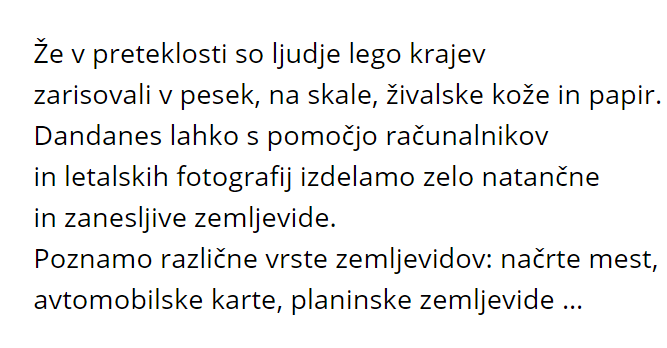 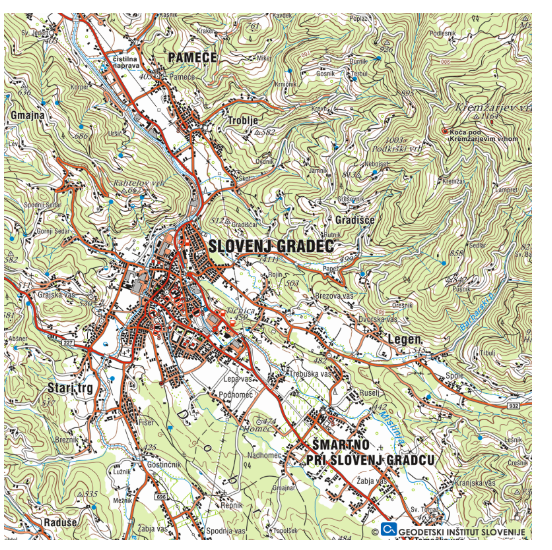 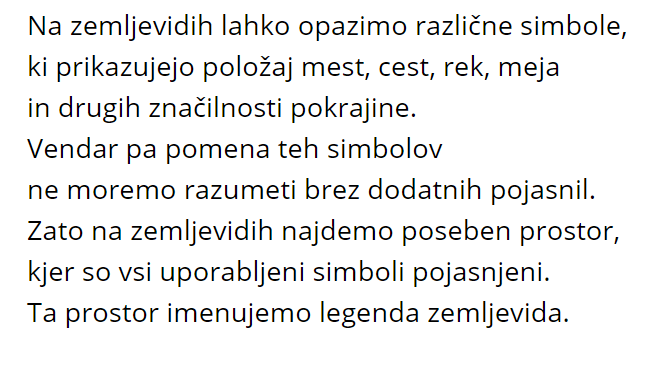 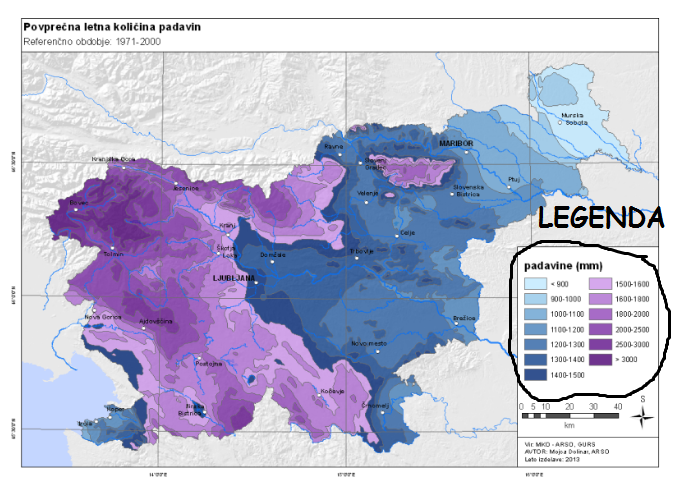 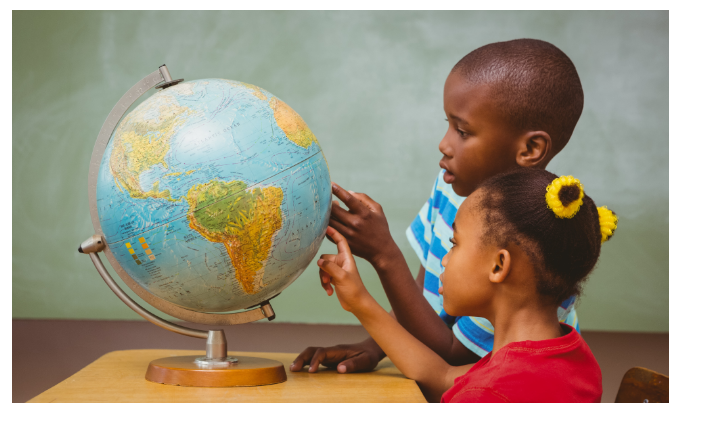 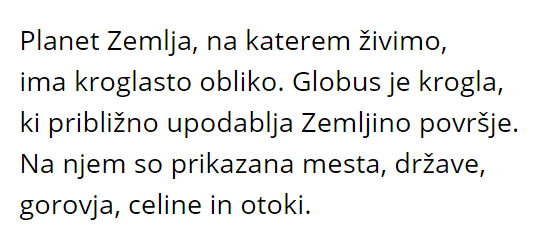 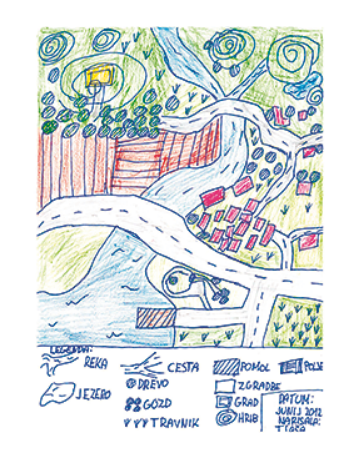 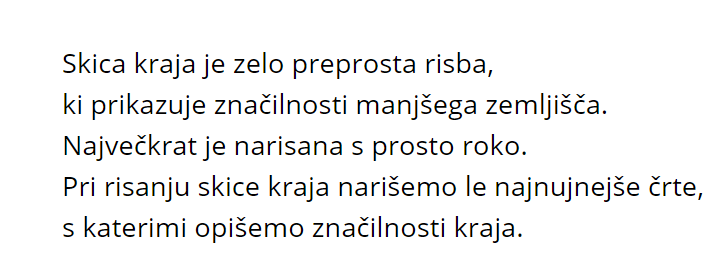 